江苏省进出口商会关于举办《2021年外经贸政策解读培训》（第一期）的通知各有关会员企业：2021年，国际疫情还在持续蔓延，世界经济深度衰退，复苏的基础尚不稳固，国际产业链、供应链格局深刻调整，不确定、不稳定因素增多。企业仍面临很大的挑战和困难。为了帮助企业研判2021年对外经贸发展形势，用好政策工具，创新贸易方式，缓解融资难题，商会于2021年5月-6月采用线下+线上模式，分三期开展2021年外经贸政策解读培训，邀请海关、税务、外汇局、中信保、中国银行专家解析各项政策工具、分享贸易风险防范策略，指导省内企业应对贸易中遇到的实际问题。第一期培训邀请了外汇局、中国银行的专家授课，具体事项通知如下：                                                                                                                                                                                                                                                                                                                                                                                                                                                                                                                                                                                                                                                                                                                                                                                                                                                                                                                                                                                                                                                                                                                                                                                                                                                                                                                                                                                                                                                                                                                                                                                                                                                                                                                                                                                                                                                                                                                                                                                                                                                                                                                                                                                                                                                                                                                                                                                                                                                                                                                                                                                                                                                                                                                                                                                                                                                                                                                                                                                                                                                                                                                                                                                                                                                                                                                                                                                                                                                                                                                                                                                                                                                                                                                                                                                                                                                                                                                                                                                                                                                                                                                                                                                                                                                                                                                                                                                                                                                                                                                                                                                                                                                                                                                                                                                                                                                                                                                                                                                                                                                                                                                                                                                                                                                                                                                                                                                                                                                                                                                                                                                                                                                                                                                                                                                                                                                                                                                                                                                                                                                                                                                                                                                                                                                                                                                                                                                                                                                                                                                                                                                                                                                                                                                                                                                                                                                                                                                                                                                                                                                                                                                                                                                                                                                                                                                                                                                                                                                                                                                                                                                                                                                                                                                                                                                                                                                                                                                                                                                                                                                                                                                                                                                                                                                                                                                                                                                                                                                                                                                                                                                                                                                                                                                                                                                                                                                                                                                                                                                                                                   培训内容（一）推进贸易外汇收支便利化，支持构建新发展格局1、现行货物贸易外汇管理政策梳理；     2、贸易外汇收支便利化试点、支持贸易新业态发展有关政策解读；    3、监管中发现的违规典型案例（二）经济复苏下的人民币汇率1、人民币汇率回顾与展望2、风险中性理念3、金融市场保值产品介绍二、培训对象外经贸企业中高层管理者、业务人员三、培训时间及方式时间：2021年5月21日（周五）14:00—16:30采用线下授课与线上直播相结合的方式，现场安排互动交流环节。四、培训地点中华路50号江苏国际经贸大厦33楼会议室五、报名方式线下培训报名：参加线下培训人员请于5月20日前将报名回执发送邮箱1493437978@qq.com，或扫描线下培训报名二维码报名。 线上培训报名：外地学员，可参加线上直播培训。参加线上培训人员请于5月20日前将报名回执发送邮箱1493437978@qq.com，或扫描线上培训报名二维码报名。 本次线上培训采用腾讯会议直播方式，请各学员提前在电脑或手机上下载“腾讯会议”软件。在报名截止后，将会通过短信形式发送直播间房间号，请届时关注短信信息。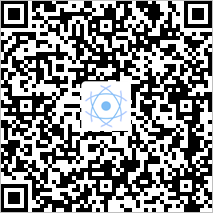 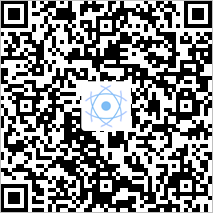 线下培训报名二维码     线上培训报名二维码六、联系人及联系方式联系人：杨海宁   赵静电  话：025-52308656；52308902                                                                                              手  机：13584081079；13851909710 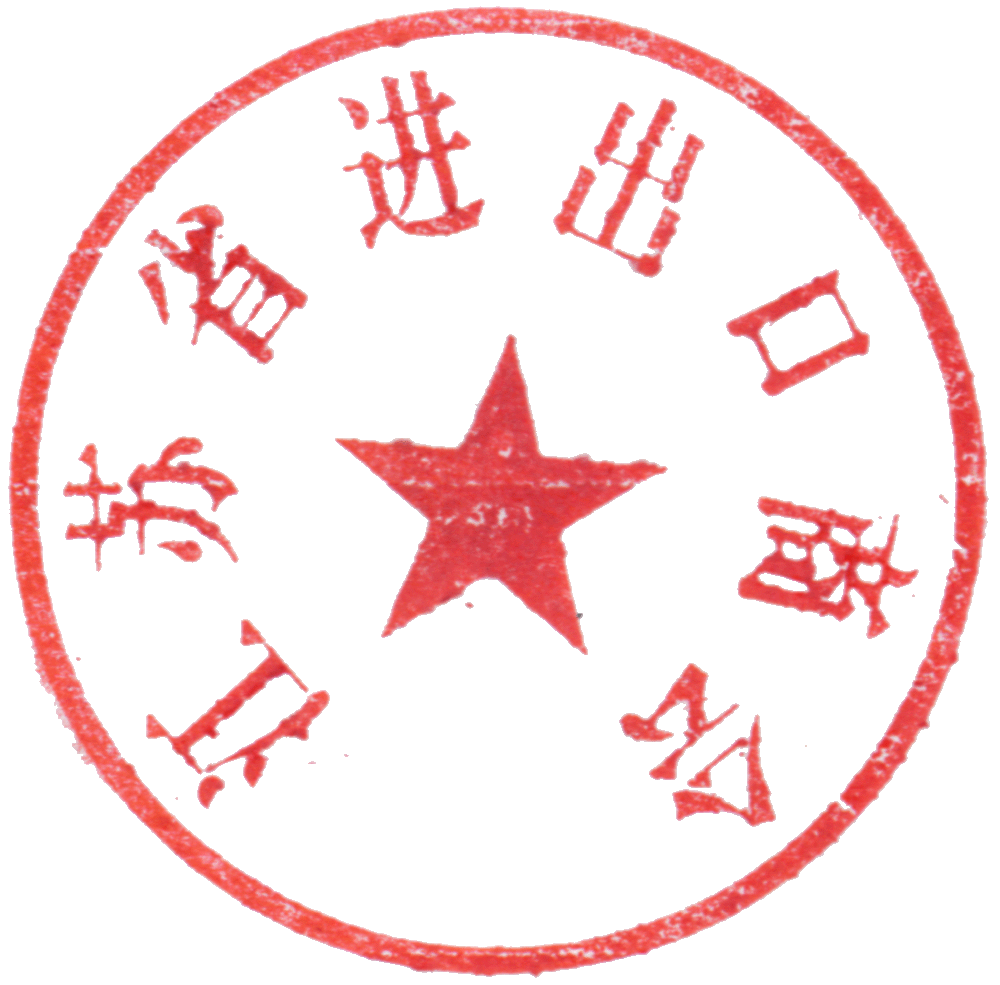 江苏省进出口商会                                2021.5.13附件1：《2021年外经贸政策解读培训》（第一期）日程表附件2：《2021年外经贸政策解读培训》（第一期）参会回执5月21日（周五）5月21日（周五）5月21日（周五）时间培训主题授课专家14:00-15:10推进贸易外汇收支便利化，支持构建新发展格局国家外汇管理局江苏省分局专家15:20-16:30经济复苏下的人民币汇率中国银行江苏省分行专家姓名单位职务联系方式